Tennant CreekChristmas Lights CompetitionHousehold Name:   ________________________________________________________________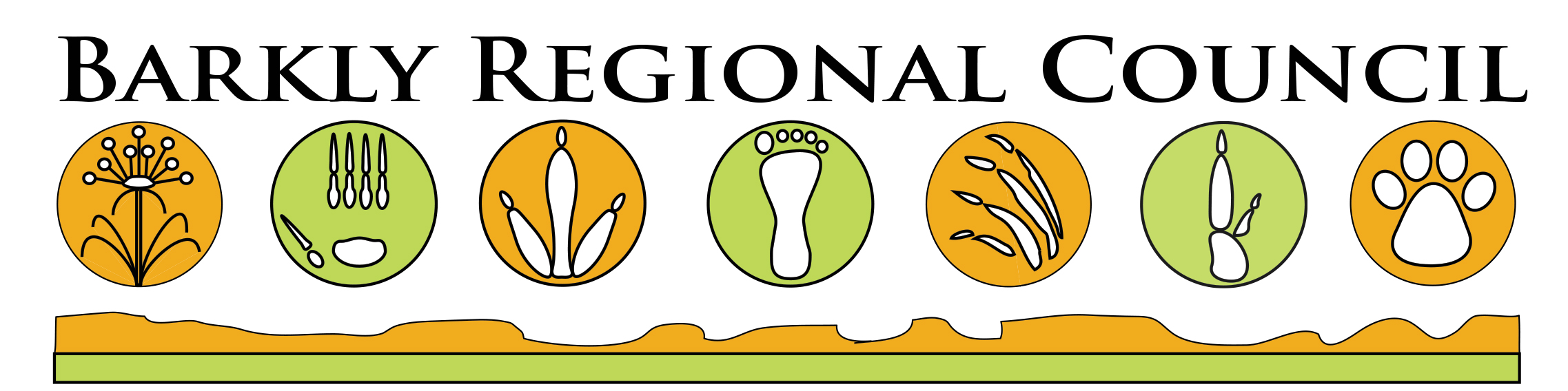 Household Address: __________________________________________________________          Contact Details: _____________________________________________________________Registrations Close: 10 December 2015For more information please contact Ktima Heathcote on 8962 0027 or email registration form to ktima.heathcote@barkly.nt.gov.au